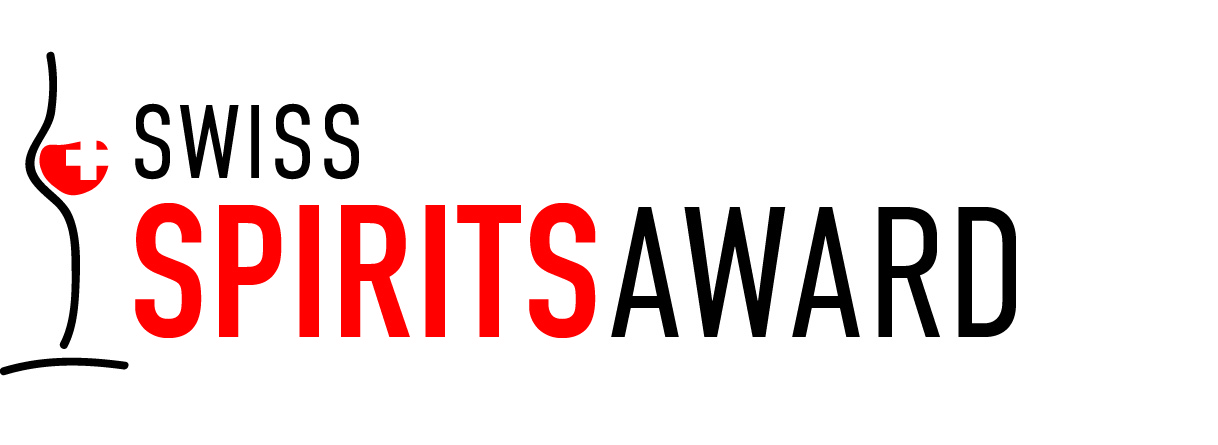 				   Zürich, 15. März 2018EINLADUNGGala-Abend «Swiss Spirits Award», 26. April 2018 im Lake Side, Zürich
organisiert von VINUM, Europas Weinmagazin Einladung zum ersten „Swiss Spirits Award“!Die Vergabe des Titels «Swiss Spirit 2018». Dazu die Spezialpreise „Swiss Spirit Master 2018“, „Newcomer des Jahres 2018“ sowie die Prämierung von Sonderauszeichnungen & Kategoriensieger für ihre besten Spirits in unterschiedlichen Kategorien. Am Gala-Abend haben Sie Gelegenheit, mit unseren « Aushängeschildern» persönlich zu sprechen und ihre besten Spirits (erkürt aus über 200 Einsendungen) unseres Landes in Ruhe selbst zu verkosten und während des Dîners zu geniessen. Im Laufe des Abends werden die Gewinner live vor Ort beglückwünscht.Swiss Spirits Award 2018 : Key factsDatum:			Donnerstag  26. April 2018Ort: 			Lake Side Zürich  Zeiten und Programm:	Ab 18:00 Uhr 	Empfang und Begrüssung & Apero			Ab 19:00 Uhr 	erleben Sie die Preisverleihung im Rahmen des Gala-Dinners 			ca. 22.30 Uhr 	Ausklang des AbendsFirma	Vorname/Name	Strasse	PLZ/Ort	 Tel./Fax	_____________________________________________________________E-Mail	_____________________________________________________________
Grosse Gala (Preisverleihung & Dinner) Donnerstag, 26. April 2018Ich nehme an der Gala teil und reserviere gerne ________ Plätze zum Vorzugspreis von CHF 129.-/Ticket statt CHF149.-.Datum:	___________________Unterschrift: ________________________________________